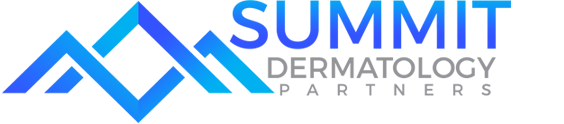 Multi-site Dermatology Group Seeks BC/BE Dermatologist for Growing Patient Base in IndianapolisSummit Dermatology is recruiting a Board Certified/Board Eligible General Dermatologist to join a thriving Dermatology group in Southern Indianapolis. Work alongside top dermatologists in the region with an established brand and practice in an affluent area with loyal, clinically compliant patient base.  Our Locations & Area:Greenwood, Plainfield and Beech Grove, affluent suburbs of Indianapolis, is an easy drive to downtown and has easy access to an international airport, all within one of the most physician friendly states! Indianapolis is a sophisticated city blending charm and culture with a wonderful balance of business and leisure. This area is a short drive from Indiana University, Lake Monroe and Hoosier National Forest for outdoor enthusiasts. Locals enjoy City Market for craft beer and artisanal cuisine. Other area attractions include professional sporting events- Indy is home to the Colts football, Pacers basketball and the Indianapolis Motor Speedway. Opportunity DetailsCompetitive compensation, with uncapped productivity bonus incentivesCompelling benefits packagePaid professional liability insuranceRetirement options (401K)Signing bonusRelocation reimbursementCME reimbursementPartnership opportunitiesPosition is available due to patient demand and clinic growth Physician will hit the ground running day one Clinic footprint is purposefully built with state-of-the-art amenities that help maximize physician efficiencies Beautiful, well-equipped offices, with superior support staff and management in place to keep you happy and efficientGroup offers multiple Medical Assistants per physician to maximize productivitySuperior patient care with a strong mission/vision/values that treats physicians as partners  Interested Dermatologists should submit their CV to recruiting@summit-derm.com.